Name of activity: floating eggPurpose of the activity: The child notices that salt water has a higher density than freshwater, that is, it is "heavier". The higher the density of a liquid, the easier it is to float.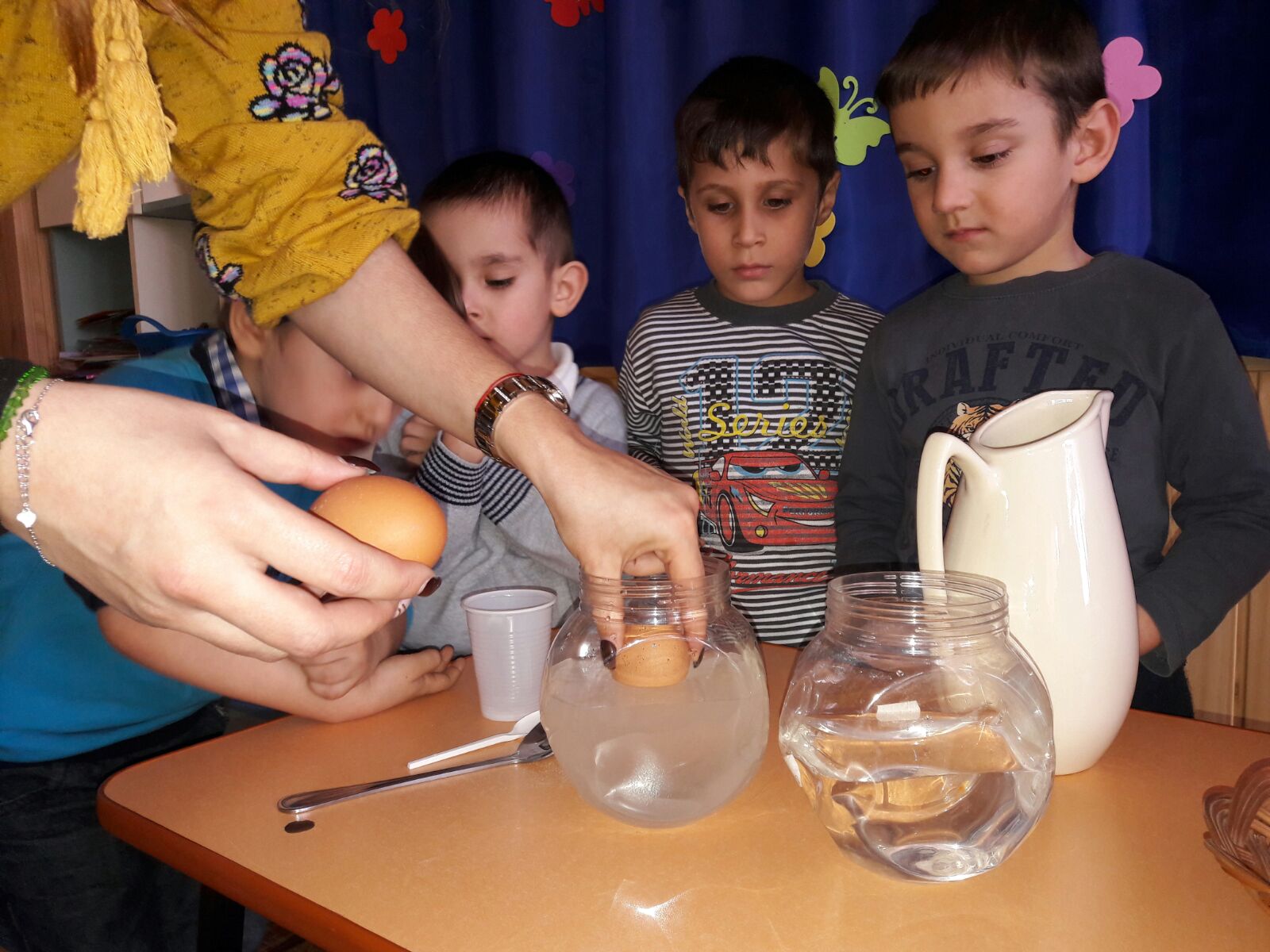 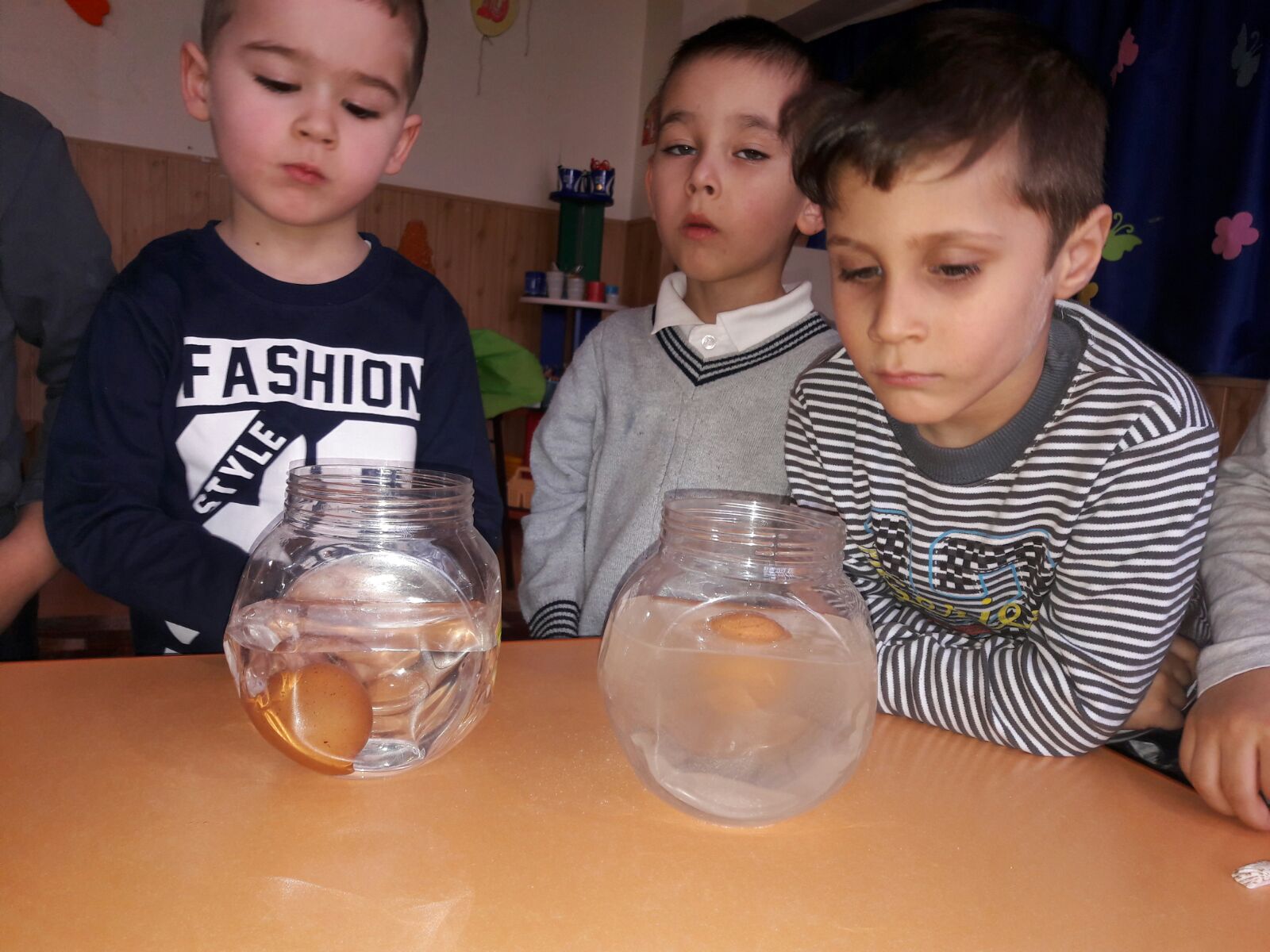 